To be printed on the Church’s letterhead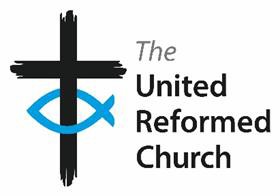 Addressee NameDear [name}Consent FormThe elders of XYZ United Reformed Church collect and process data in accordance with our Data Privacy Statement which is displayed state where it is displayed.  However the elders now wish to collect and process data which goes beyond the scope of the Data Privacy Notice and we therefore seek your express permission to do so. Please indicate your consent to XYZ United Reformed Church processing this data by signing and dating below.We will retain this form as evidence of your agreement to the processing of the data until such time as the data is destroyed.You may withdraw your consent at any time by writing to the Church Secretary.Yours sincerely………….On behalf of the elders of XYZ United Reformed ChurchI,………………………………….(full name) consent to the processing of my personal data in accordance with the details above.The data we will be collecting and processingThe reason we are collecting itWhere and how the data will be heldHow long we will be holding the dataSignatureDate